CONVENTION ENTRE LA LIGUE DU CENTRE-VAL DE LOIRE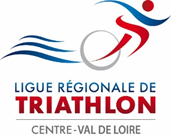 ET L’ORGANISATEUR D’ANIMATIONPREAMBULE :La présente convention, signée entre la Ligue du Centre-Val de Loire de Triathlon et les organisateurs d’ANIMATION, a pour objet de définir les modalités et les conditions du soutien de la Ligue aux structures organisatrices.Convention entreLa Ligue du Centre-Val de Loire de Triathlon, ci-dessous désignée LA LIGUE,Siège social 1240, rue de la Bergeresse – 45160 – OlivetIci représentée par son Président, Monsieur Patrick PORCHEREt,La structure organisatrice ……………………………………………………………………………………………………………………Ci-dessous désignée l’ORGANISATEURSiège social………………………………………………………………………………………………………………………………………….Ici représentée par son Président…………………………………………………………………………………………………………Nom de l’Animation……………………………………………………………………………………………………………………………..Lieu :……………………………………………………………………………………………………………………………………………………Heures :………………………………………………………………………………………………………………………………………………L’ORGANISATEUR s’engage à :Agréer sa manifestation à la FF TRI.Respecter la Réglementation Générale Fédérale sur la PRATIQUE LOISIR-ANIMATION : pages 25-26 de la RS RS 2019Adresser, au plus tard dans les 15 jours qui suivent la fin de la manifestation,  le compte-rendu d’AMINATION et la liste des participants à la Ligue Régionale de Triathlon. 5 photos, minimum de l’ANIMATION, devront être jointes au compte-rendu. Apposer le logo de la Ligue de Triathlon sur l’ensemble des documents et supports qui concernent la manifestation soutenue.La LIGUE s’engage à :A doter l’ORGANISATEUR, qui le souhaite, d’un lot de médailles triathlon et de goodies logotisés Ligue de Triathlon.A verser la somme forfaitaire de 100 euros à chaque organisateur et 500 euros au Comité Départemental de Triathlon d’Eure et Loire pour les 8 animations organisées*. Les règlements seront effectués par virement à condition que les conditions visées au chapitre soient remplies. Tout litige sera de la compétence du Comité Directeur de La Ligue cde Triathlon.*Un acompte de 250 euros sera versé après la 4ème ANIMATIONFait le …../……../ 2019 à OlivetCOMPTE RENDU D’ANIMATIONL’ORGANISATEURNom, prénomsignatureLA LIGUE Nom, prénomsignatureDisciplineDistances – temps de pratiqueMontant(s) de(s) l’inscription (s)Lot remis aux participantsSi oui, précisezNombre de participantsNombre de non-licenciés F.F TRINombre de fémininesNombre de jeunes (-16 ans)Temps convivial : ’’ apéro, gouter, pot…’’Moyens de communication mis en œuvre : affiches, mailings, Médias…Budget Global de l’Animation